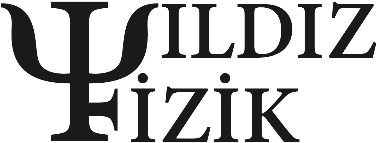 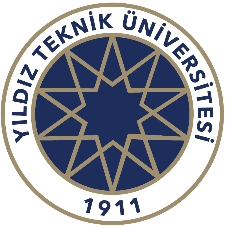 T.C.YILDIZ TEKNİK ÜNİVERSİTESİFEN EDEBİYAT FAKÜLTESİFİZİK BÖLÜMÜ LİSANS BİTİRME TEZİTEZ BAŞLIĞIAdı SOYADI(Öğr. No)DanışmanProf. Dr. Adı SOYADIHaziran, 2024 İstanbulBu bitirme çalışması, Ünvan Adı SOYADI danışmanlığında, tarafımca hazırlananmıştır. “…….Tez Başlığı……”  başlıklı çalışmada, veri toplama ve veri kullanımında gerekli yasal izinleri aldığımı, diğer kaynaklardan aldığım bilgileri ana metin ve referanslarda eksiksiz gösterdiğimi, araştırma verilerine ve sonuçlarına ilişkin çarpıtma ve/veya sahtecilik yapmadığımı, çalışmam süresince bilimsel araştırma ve etik ilkelerine uygun davrandığımı beyan ederim. Beyanımın aksinin ispatı halinde her türlü yasal sonucu kabul ederim.İmzaAdı SOYADI	TEŞEKKÜRBuraya teşekkür yazısı yazılacaktırAdı SOYADIİÇİNDEKİLERTEŞEKKÜR	iiiÖZET	v1 GİRİŞ	11.1	Alt Başlık	11.1.1	Alt Alt Başlık	11.2	Alt Başlık	42 BAŞLIK	62.1	Alt Başlık	62.1.1	Alt Alt Başlık	62.1.2	Alt Alt Başlık	62.2	Alt Başlık	72.3	Alt Başlık	83 BAŞLIK	93.1	Alt Başlık	93.1.1	Alt Alt Başlık	104 SONUÇ	114.1	Alt Başlık	114.1.1	Alt Alt Başlık	12KAYNAKÇA	13ÖZETTez BaşlığıAdı SOYADIFizik BölümüLisans Bitirme TeziDanışman: Prof. Dr. Adı SOYADISon yıllarda kuantum bilgisayarlar adından sıklıkla söz ettirmeye başlamıştır. IBM, DWave, Microsoft, Huawei gibi dünyaca ünlü firmaların kendi kuantum bilgisayarlarını ve bu bilgisayarlar üzerinde kullanılacak dilleri, çalıştırılacak algoritmaları tasarlamasında bir hareketlilik göze çarpmaktadır. Örneğin, Microsoft Q# dilini   tasarlarken, DWave kuantum bilgisayarını ilgilenenlerin kullanımına açmıştır. Diğer yandan IBM ilgilenenlerin kendi algoritmalarını deneyebilmeleri için kuantum bilgisayarını bulutta ücretsiz olarak hizmete açmıştır. Bu gelişmelerden sonra, klasik bilgisayarlarda denenmesi çok zor olan algoritmalar kuantum bilgisayarlar üzerinde çalıştırılmaya başlanmıştır. Bunun sonucu olarak bu yeni alanlarda farklı bakış açılarının ortaya çıkması hedeflenmektedir. Kriptolojide kullanılan ve çok büyük önem taşıyan asal çarpan bulma problemi bunlardan bir tanesidir. Post-kuantum algoritmaların üretilmesi ve çalıştırılması ile kriptolojide asimetrik algoritmaların, hızla geri plana düşeceği ve nihayetinde tarihe karışacağı tahmin edilmektedir. Bu öngörülere göre, klasik bilgisayarlarla yapılamaz denilen 2 80 ‘den daha fazla işlem yapmak kuantum bilgisayarlarla sıradan hale gelecektir. Örneğin; güvenilirliği ile bilinen RSA ve DSA asimetrik şifreleme algoritmaları ile anahtar sayısının uzunluğuna bağlı olarak kırılması çok uzun zaman alabilecek bu yüzden kırılamaz kabul edilen AES, 3DES gibi simetrik şifreleme algoritmaları kuantum bilgisayarlarla kırılmış olacaktır. Bu durum ülkeler için hayati önem taşıyan kriptoloji alanında yeni bir arayışa sebep olacaktır.Burada karşımıza post-kuantum algoritmalar çıkmaktadır. Kuantum algoritmalar üç gruba ayrılabilir: Kuantum search algoritmaları, kuantum simülasyon algoritmaları ve Fourier dönüşüm tabanlı kuantum algoritmalar. Bu projede, bu üç ayrı gruba ait kuantum algoritmaların denenmesi, işlem hızı, verimlilik ve mimari yapısı klasik algoritmalarla karşılaştırılması amaçlandı.Anahtar Kelimeler:                    
GİRİŞAlt Başlık Daha önce yapılmış çalışmalara değinilerek bitirme çalışma konusu burada özetlenecektir.Alt Alt BaşlıkTablo 1.1 Tablo başlığı yazılacaktırBir kuantum bilgisayar için her operasyonun 1 mikro saniye süreceği varsayılırsa 2048 bitlik sayıyı çarpanlarına ayırmak yalnızca 1 gün sürecektir ki klasik bilgisayarlarda 128 bitlik bir sayı bile çözülemez kabul ediliyor [1] veya APA 7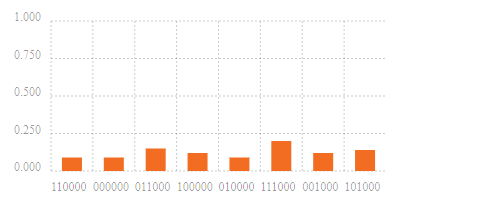 Şekil 1.1 Şekil başlıklarının ilk harfleri büyük diğer harfler küçük olmalıdır. Şekil altında ortalı yazılmalıdır. Alt Alt Alt Başlık Tablo 1.2 Örnek tabloAlt Başlık 
GENEL BİLGİAlt BaşlıkBitirme çalışması konusu ile ilgili genel teorik ve/veya uygulamalı bilgi verilecektir.Alt Alt BaşlıkAlt Alt Alt Başlık
MATERYAL VE METODAlt BaşlıkKullanılan malzeme ve deneysel yöntemlerle ilgili bilgiler verilecektirveyaTeorik çalışmaysa, kullanılan metodlar ve çözülen denklem bilgileri burada verilecektir.
SONUÇ ve TARTIŞMAAlt BaşlıkBurada yapılan çalışmada elde edilen veriler/bulgular değerlendirilip kıyaslanacak, ulaşılan sonuçlar yorumlanacaktır.KAYNAKÇA[1]	American cancer society, https://www.cancer.org/treatment/understanding-your-diagnosis/tests/testing-biopsyand-cytology-specimens-for-cancer.html, 31.10.2019.[2] H. Mohan, Textbook of pathology. Jaypee Brothers, Medical Publishers Pvt.Limited, 2018.[3] J. Van Hulse, T. M. Khoshgoftaar, and A. Napolitano, “Experimental perspectives on learning from imbalanced data,” in Proceedings of the 24th international conference on Machine learning, ACM, 2007, pp. 935–94.[4]  F. Xing, L. Yang, “Robust nucleus/cell detection and segmentation in digital pathology and microscopy images: A comprehensive review,” IEEE reviews in biomedical engineering, vol. 9, pp. 234–263, 2016.Adım #Açıklama12Adım #Açıklama123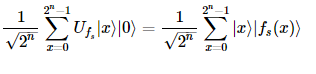 (1.1)(2.1)